Agricultural Voluntary Incentive Program (VIP) Screening ToolDoes the Producer apply organic or commercial fertilizer (circle all that apply)?Commercial Fertilizer		Organic		BothDo any of the fields included in the CNMP border any surface waters, or water conveyance structures?Yes		NoCurrently, what is the risk of nutrient runoff leaving the fields or operation of the applicant?Low Risk			Medium Risk			High RiskIs the project located in one of DWQ’s priority watersheds?Yes		NoIs the project adjacent to a waterbody that is currently implementing a TMDL, or that is listed on the 303(d) list?Yes		NoAre any of the fields located in a source water protection area?Yes		NoDoes the landowner agree to follow the CNMP for all acres enrolled for the three year period?Yes		NoDoes the Landowner agree to continue to update and follow a CNMP after the payment period is over?Yes		No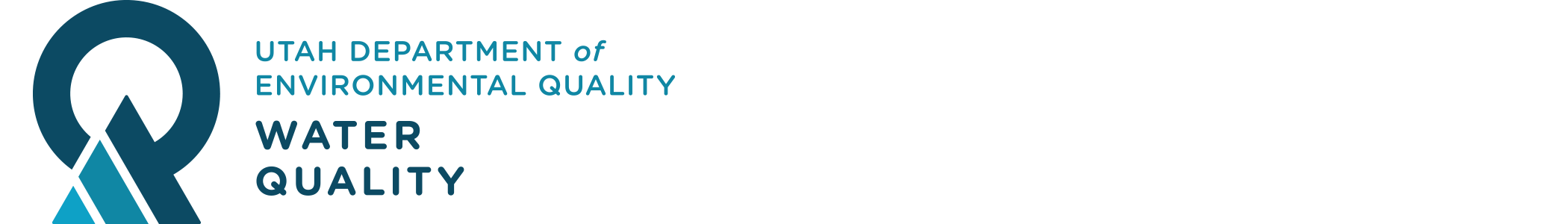 